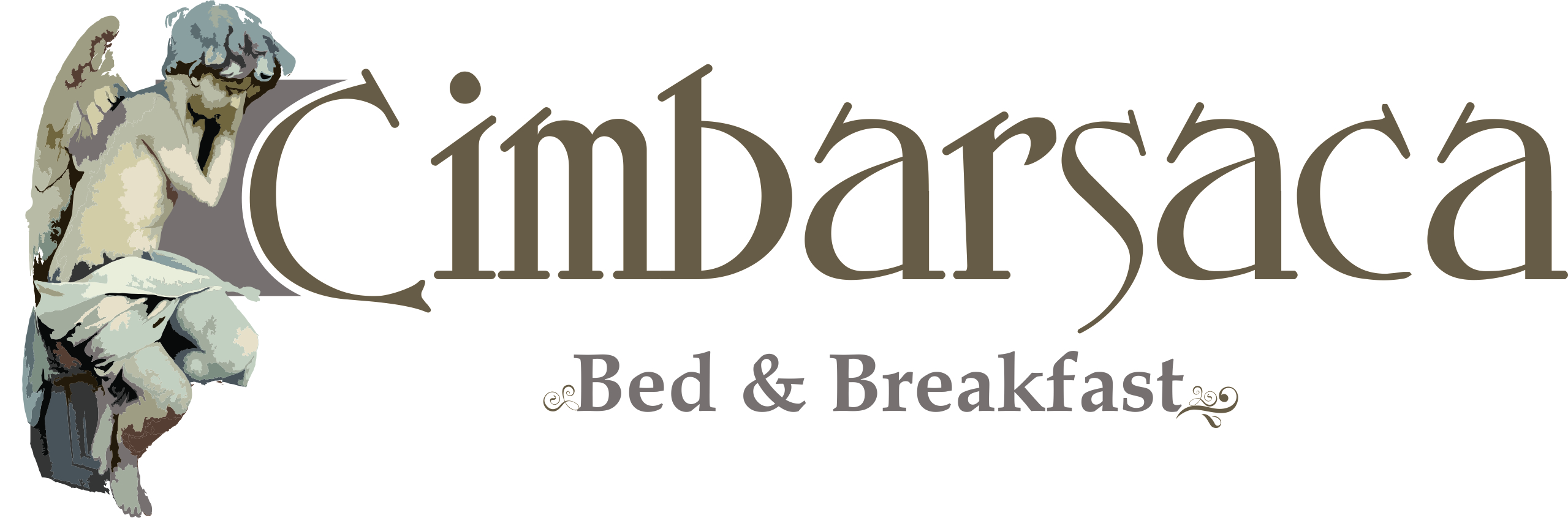 Chers hôtes,De tout cœur je vous souhaite la bienvenue à Cimbarsaca.Cimbarsaca, nom carolingien de Semmerzake, est un charmant B&B situé dans une élégante maison bourgeoise datant de 1876, liée à l’histoire d’une famille de bourgmestres. En tant que fille du dernier bourgmestre de Semmerzake, je suis vraiment heureuse de vous accueillir et je voudrais faire tout mon possible pour vous offrir un séjour inoubliable !Dans ce petit guide, vous trouverez toutes les informations utiles et nécessaires à propos du B&B et de ses environs. Je reste bien entendu à votre disposition pour toute information complémentaire.Je vous souhaite un agréable et relaxant moment ici et j’espère pouvoir à nouveau vous accueillir à Cimbarsaca à l’avenir.Votre hôtesse,Luce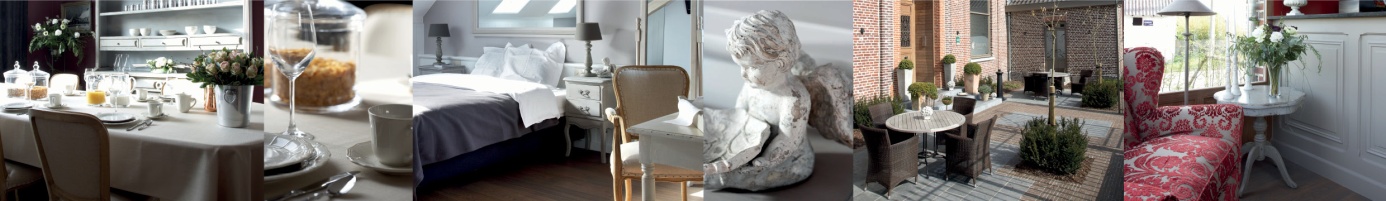 L’ABCimbarsacaAccueil aux cyclistesB&B Cimbarsaca réserve un accueil soigné aux cyclotouristes.Allergies (sans gluten)Si vous êtes allergique au gluten, au lactose ou à d’autres choses, veuillez me prévenir lors de votre réservation.Animaux de compagnieLes animaux de compagnie ne sont pas admis.ArrivéeAccueil entre 15h00 et 18h00 ou plus tard si entente au préalable.BarDans notre bar convivial au rez-de-chaussée, il  y a deux « love seats », qui donnent vue sur notre jardin. Le bar vous propose un large choix de boissons ainsi que des boissons régionales. Il est ouvert tous les jours de 15h à 18h sauf les dimanches et les jours fériés.Cartes de créditNous n’acceptons que les cartes de crédit suivantes: Mastercard et Visa.CartesUn plan du parcours cycliste « Valeir » (42 km) est disponible dans la farde. D’autres parcours pédestres et cyclistes sont disponibles auprès de l’hôtesse (11). Chèque-cadeauVous désirez offrir un cadeau à votre famille, aux amis ou aux relations d’affaire? Demandez notre chèque-cadeau.CléLa clé pour la porte d’entrée et la porte de votre chambre pend à la porte de votre chambre à votre arrivée. Pour obtenir de l’électricité dans votre chambre, introduisez-le badge dans le porteur.Veuillez rendre cette carte à l’hôtesse à votre départ.CimbarsacaCimbarsaca est le nom carolingien de Semmerzake (814).ClimatisationVous trouverez la commande de climatisation dans le porteur près de la porte, afin que vous puissiez régler la température de votre chambre selon vos souhaits.Coin de caféVous trouverez dans le coin de café une machine Nespresso avec ses capsules, une bouilloire électrique, du thé et un micro-onde. CotationVotre séjour vous a plu ? Merci de laisser une cote sur le site Internet et permettez ainsi à d’autres de profiter de notre accueil à Cimbarsaca.DépartLe jour de votre départ nous vous demandons de libérer votre chambre à 11h.Dire que ...… le temps ici s’est arrêté serait exagéré, mais il n’empêche qu’à Cimbarsaca il semble que les minutes passent plus lentement.ElectricitéPour obtenir de l’électricité dans votre chambre, placez votre badge dans son porteur.EntretienLes chambres seront nettoyées quotidiennement entre 11 heures et 15 heures. Si vous le souhaitez, il vous suffit d’accrocher la carte d’entretien à l’extérieur de votre porte.EvènementsCimbarsaca dispose d’une salle de banquet qui peut accueillir 40 personnes maximum assises ou 70 personnes maximum debout pour toutes vos réceptions et/ou fêtes.FeedbackC’est avec plaisir que j’accueillerai vos remarques et suggestions. Vos avis positifs sont évidemment également les bienvenus !FumerIl est interdit de fumer dans tout le bâtiment. Fumer dans votre chambre vous coûtera le prix d’une nuit supplémentaire.Garage à vélosUn abri pour vélo couvert et sécurisé est mis gratuitement à disposition. Vous recevrez la clé à votre enregistrement.IncendieEn cas d’incendie, veuillez prévenir immédiatement l’hôtesse (11). Rejoignez ensuite l’entrée principale via l’escalier. Mon mari est pompier volontaire.Information touristiqueLes informations touristiques se trouvent dans le coin de café. Les « Poorters » de l’accueil touristique « De Poort » vous fournissent avec plaisir toute information touristique que vous pourriez souhaiter.Adresse : Markt 1 à 9890 Gavere (T 09 389 29 80) www.gavere.beInternetInternet est accessible dans toutes les chambres. Vous trouverez un câble de raccordement dans le tiroir de la table. Veuillez le remettre en place après l’usage. Le Wifi est également disponible gratuitement dans toute la maison. Code: cimbarsaca39JacuzziNous y pensons pour très prochainement.Jardin et terrasseLe jardin et la terrasse sont accessibles via le parking en suivant le sentier.JournauxIl est possible d’obtenir le journal du jour via l’hôtesse.Kit de premiers secoursUn kit de premiers secours est à votre disposition.Kit de réparation vélosUn kit de réparation est à votre disposition pour les réparations urgentes.Lit bébéIl n’y a pas de lit bébé à votre disposition.Location de vélosIl est possible de louer des vélos et des tandems au point d’information touristique “De Poort” de Gavere, Markt 1 www.gavere.beMédecinS’il vous faut un médecin, prenez contact avec votre hôtesse (11).MinibarToutes les chambres disposent d’un minibar. L’apéritif de bienvenue « Roomer » ainsi que l’eau sont offerts. Toutes les autres boissons ainsi que les friandises sont payantes. Veuillez noter vos consommations dans le petit cahier qui se trouve dans le livre d’information et donnez les à l’hôtesse au moment du règlement de votre séjour.Ne pas dérangerVous trouverez une carte « ne pas déranger » dans le livre d’information. Accrochez-le à l’extérieur de votre porte si vous souhaitez.Numéro d’urgence international112Objets perdusLes objets perdus ou oubliés sont conservés pendant un an et renvoyés uniquement sur demande et contre remboursement des frais de port. ParkingIl y a un parking gratuit au domaine. Veuillez respecter les emplacements.PayementIl est possible de payer en espèces, par carte bancaire ou par carte de crédit (uniquement Visa ou Mastercard).Petit déjeunerLe petit déjeuner sera servi de 7h à 10h dans la salle de petit-déjeuner ainsi que les dimanches et jours fériés de 9h à 11h.Pique-niqueJe vous prépare avec plaisir votre pique-nique pour le lendemain sur demande et contre paiement. Repos nocturneRespectez le repos nocturne de tous entre 23 heures et 7 heures du matin.RestaurantVous trouverez dans le livre d’information de nombreux restaurants situés au moins de 5 km de notre établissement.RoomerIl s’agit d’un apéritif artisanal à base de fleurs de sureau présenté dans une petite bouteille bombée. Un cadeau original! Pour plus d’infos adressez-vous à l’hôtesse (11). Salle de réunionCimbarsaca dispose d’une salle de réunion pour 25 personnes placées en U ou 40 personnes placées en rangées. Idéal pour se réunir dans un oasis de tranquillité. Service de chambreLe service de chambre est possible à condition de le commander avant midi. Vous trouverez une carte à cet effet dans le livre d’information.Service de réveilAppuyez sur la touche «wekker” du téléphone de services. Activer le réveil « aan », introduire l’heure et appuyez ensuite sur « opslaan ».Situation uniqueCimbarsaca est parfaitement situé pour tous ceux qui veulent découvrir les Ardennes flamandes à pied ou à vélo. Les villes historiques de Gand, Audenarde, Courtrai, Bruges et même Bruxelles sont facilement accessibles. Flanders Expo Gent se situe à 20 min et les halles Xpo de Courtrai ne sont qu’à 30 min en voiture.Soins de bébéIl est possible de changer les bébés dans les toilettes pour les handicapés au rez-de-chaussée.TaxiBCService 0493 53 25 96 ou 0494 24 72 24 Réservez directement via www.bcservice.be, afin de profiter de prix préfixés, signalez-vous sous la société ou congres code Cimbarsaca (plus d’infos dans le livre d’information).De Meyer 055 31 31 31Service téléphoneL’hôtesse Luce : 11 D’une chambre à l’autre : 2 + numéro de chambre Numéro de secours international : 112Appel local ou international : formez 11, l’hôtesse vous aidera.TélévisionLa télécommande se trouve dans la table de nuit.Tenues de cyclisteElles peuvent être séchées dans le garage à vélos.Tourisme de FlandreTourisme de Flandre est l’institution compétente pour l’octroi des permis d’exploitation d’un B&B en Flandre et où toute information concernant l’exploitation et les réglementations régissant les B&B peut être obtenue. Elle est également compétente pour recevoir les plaintes éventuelles des touristes. Toerisme Vlaanderen, Grasmarkt 60 te 1000 Brussel (T 02 504 03 65).Wi-FiLe Wi-Fi est accessible dans tous le bâtiment et gratuit. Le code est cimbarsaca39X-nombre deQuatre chambres charmantes avec mezzanine convenant chacune pour trois personnes maximum.Yes, I did it!La restauration de cette maison bourgeoise de 1876 a duré quatre ans. Quatre longues années et ce compris quatre longs hivers.Les restaurants dans l’environnement …À 300 m…MolenhofSpécialité de grill sur charbon de boisOpperweg 299890 Gavere-SemmerzakeTél.  0475 66 46 86www.grill-molenhof.beCuisine ouverte de jeudi à samedi à partir de 19hLe dimanche de 12h à 14h et de 19h à 21hÀ 1,6 km…Den Gulzigen BokCafé brasserieGentweg 489890 Gavere-VursteTél.  09 384 75 72www.dengulzigenbok.comCuisine ouverte en continu du jeudi au dimanche à partir de 11hJuillet et août : cuisine ouverte à partir du mercredi à 17hÀ 2,1 km…Koffiehuis De Pourcq Boulangerie pâtisserieScheldestraat 349890 GavereTél. 09 384 08 61Fermé : lundiOuvert : du mardi au vendredi de 7h à 18h30Samedi de 7h à 18hDimanche de 7h à 12h30À 2,2 km…De PostBar – BrasserieMarkt 29890 GavereTél. 09 384 54 28www.cafebrasseriedepost.beFermé : lundi soir et mardiCuisine ouverte de 12h à 14h et de 18h30 à 22hPetite restauration et tearoom de 14h à 18h30À 2,4 km …‘t GavrijeResto – bistroMolenstraat 99890 Gavere Tél. 09 336 05 91www.tgavrije.beFermé: mercredi et jeudiCuisine ouverte de 11h30 à 21h30 et le lundi de 8h30 à 21h30À 2,6 km …Mac PuddingRestaurant – tearoomSluis 79810 Eke-Nazareth Tél.  09 385 53 02www.mac-pudding.beFermé : mardi et mercrediRestaurant de 12h à 14h30Tearoom de 14h30 à 18hRestaurant de 18h30 à 21h30À 3,2 km …‘t KwiezientjeBistroStationsstraat 809890 Gavere-AsperTél.  09 384 91 96www.’tkwiezientje.beFermé : lundi et mardiCuisine ouverte du mercredi au vendredi de 11h30 à 14h30 et de 18h à 22hLe samedi de 18h à 22hLe dimanche de 11h30 à 21hÀ 3,4 km …De RotseEstaminetSint-Christianastraat 559890 Gavere-DikkelvenneTél. 0473 42 14 42www.herbergderotse.beFermé : lundi mardi et mercrediOuvert à partir de 11h à 22h Cuisine ouverte de 12h à 15h et de 18h à 21hTearoom de 15h à 18hÀ 3,7 km …UilenspiegelSpécialité de Spareribs (travers de porc)	Pontweg 1209890 Gavere-AsperTél.  09 384 24 54Cuisine ouverte du vendredi au dimanche (à midi et au soir)À 4,3 km …HaspraRestaurantCarlos Dierickxplein 29890 Gavere-AsperTél.  0479 60 70 49Fermé: lundi et mardi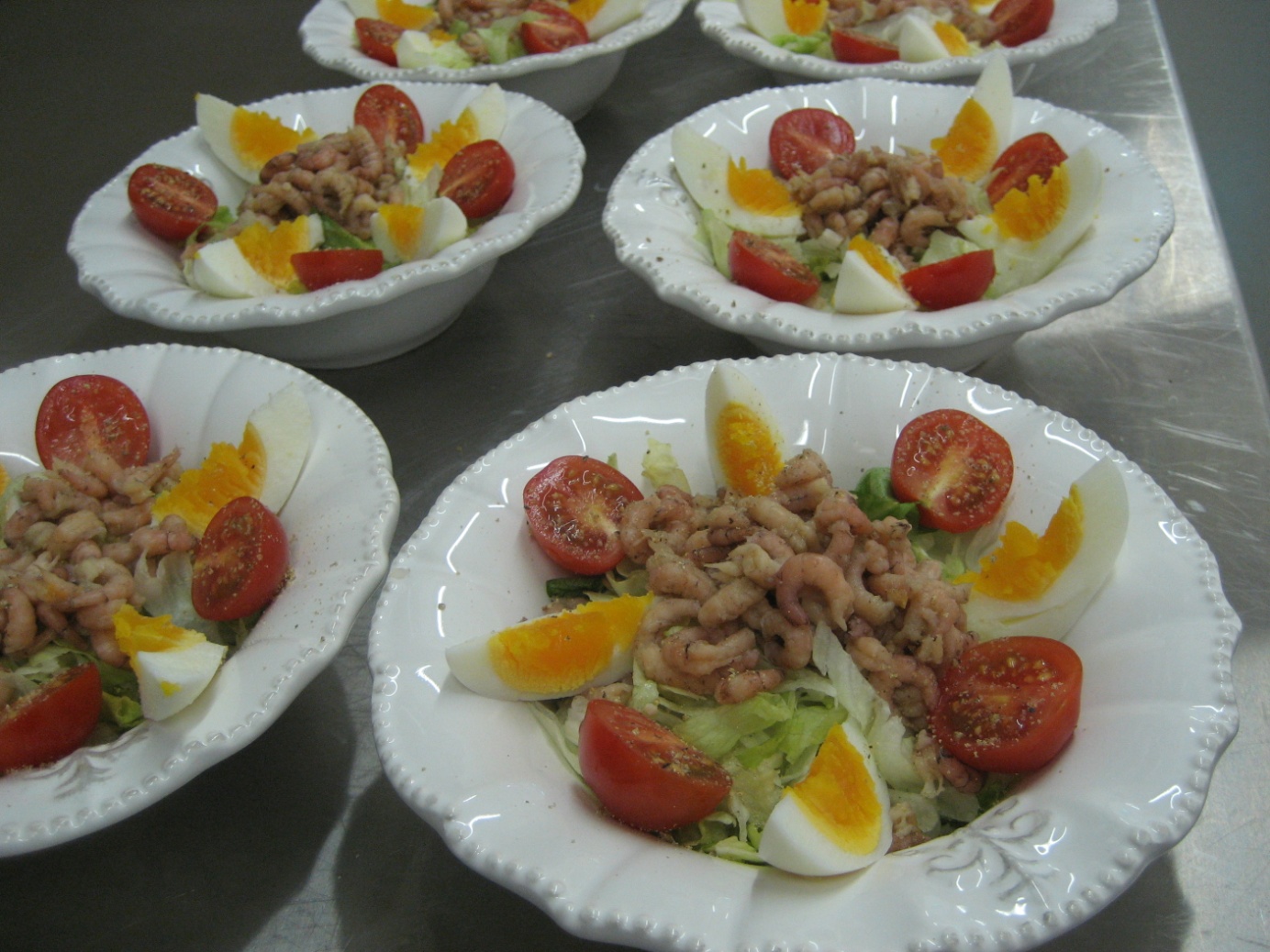 ROOMSERVICERoomserviceService de chambre tous les lundis, mardis et mercredis de 18h30 à 22h et sur réservation avant 12h obligatoire.Potage avec pain			 			  5€00Salade de fruits			 			  5€00Salade de tomates et mozzarella			12€00Croquettes de jambon Breydel et crudités	 	12€50Croquettes de fromage et crudités			12€50Spaghetti bolognaise 					12€50Lasagne							14€00Croquettes de crevettes et des crudités		16€50Service de chambre sept jours sur sept sur réservation avant midi.Cava M&M Brut (75 cl)					22€00Prosecco La Jara brut (37,5 cl)			15€00Prosecco La Jara brut (75 cl)				25€00Prosecco La Jara rosé (37,5 cl)			20€00Prosecco La Jara rosé (75 cl)				30€00	Champagne Jean Josselin brut (37,5 cl)		29€00Champagne Jean Josselin brut (75 cl)		58€00Assiette d'amuse-bouches 				10€00			BC Service / BVBA Fulda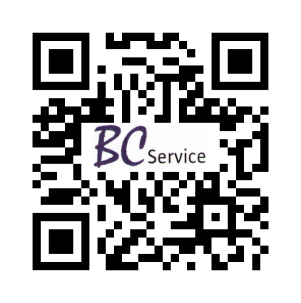 Leeuwerikstraat 28B – 9840 De PinteBE 0830.297.7290032/494.24.72.24 / 0032/493.53.25.96Info@bcservice.be / bookings@bcservice.be www.bcservice.euDe Pinte, le 13/12/2014Chère Luce,Comme convenu je vous fournis l’offre de prix :Tous les prix sont TTC (TVA à 6 %).Temps d’attente : Aéroport ou Gare: 30 minutes comprises.À la société ou au B&B: 15 minutes comprises.
Dépassé ce délai d’attente, chaque quart d’heure sera comptabilisé au tarif de 
30 €/h.Les tickets de parking de l’aéroport ou de la gare sont compris dans le prix.Les péages autoroutiers éventuels seront comptabilisés à part.Nous acceptons les paiements par : 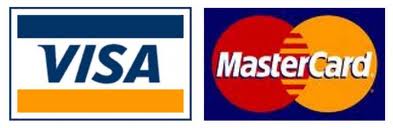 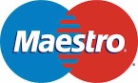 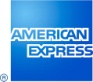 Les réservations peuvent être faites en ligne via notre site web et e-mail ou par téléphone. Nous restons à votre disposition pour toutes questions ou remarques éventuelles !Cordialement,Patrick Buytaert	Valerie Guyssens(0494/24.72.24)	(0493/53.25.96)Patrick@bcservice.be	valerie@bcservice.beDirector	Reservations & BookingDeàPrix 1 – 3 paxPrix 4 – 8 paxB&B Cimbarsaca,
Dorpstraat 39,
B-9890 SemmerzakeBrussels Airport€ 105,00€ 130,00B&B Cimbarsaca,
Dorpstraat 39,
B-9890 SemmerzakeBrussels South Airport€ 135,00€ 160,00B&B Cimbarsaca,
Dorpstraat 39,
B-9890 SemmerzakeLille Lesquin Airport€ 105,00€ 130,00B&B Cimbarsaca,
Dorpstraat 39,
B-9890 SemmerzakeLille Europe of Flandre€ 105,00€ 130,00B&B Cimbarsaca,
Dorpstraat 39,
B-9890 SemmerzakeBrussels Midi Station€ 105,00€ 130,00B&B Cimbarsaca,
Dorpstraat 39,
B-9890 SemmerzakeAntwerpen€ 115,00€ 145,00B&B Cimbarsaca,
Dorpstraat 39,
B-9890 SemmerzakeBrugge€ 85,00€ 110,00B&B Cimbarsaca,
Dorpstraat 39,
B-9890 SemmerzakeOostende€ 105,00€ 130,00B&B Cimbarsaca,
Dorpstraat 39,
B-9890 SemmerzakeGent centrum (Korenmarkt)€ 50,00€ 70,00